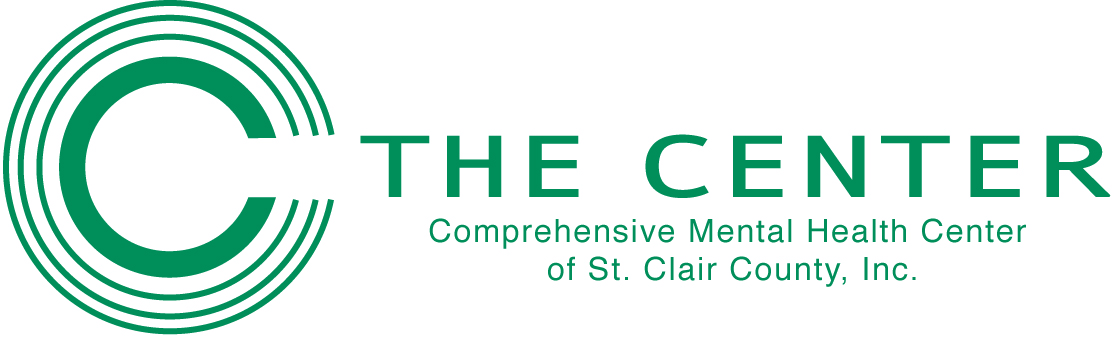 LPN Nurse(Full Time)The LPN must have current and valid license. Must be experienced in working with opiate dependent consumers in treatment and administers medication. Salary:  $21,783Deadline – April 8, 2015SEND COVER LETTER AND RESUME TO: The Center505 South 8th Street – East St Louis, IL 62201Fax: (618) 482-7345 E-mail: humanresources@cbhc1.org